   Drodzy Rodzice!  W tym tygodniu przesyłam kartę motywacyjną do dowolnego uzupełnienia materiałem wyrazowym. Można wykorzystać te     wyrazy/wyrażenia/zdania, które dzieci przerabiały na zajęciach logopedycznych. Można również skorzystać z materiałów, które   przygotowałam, w podziale na każdą głoskę ( wg rodzajów wad wymowy).  Powodzenia!                                                                                                                                                           Logopeda                                                                                                                                                          Joanna Czerwińska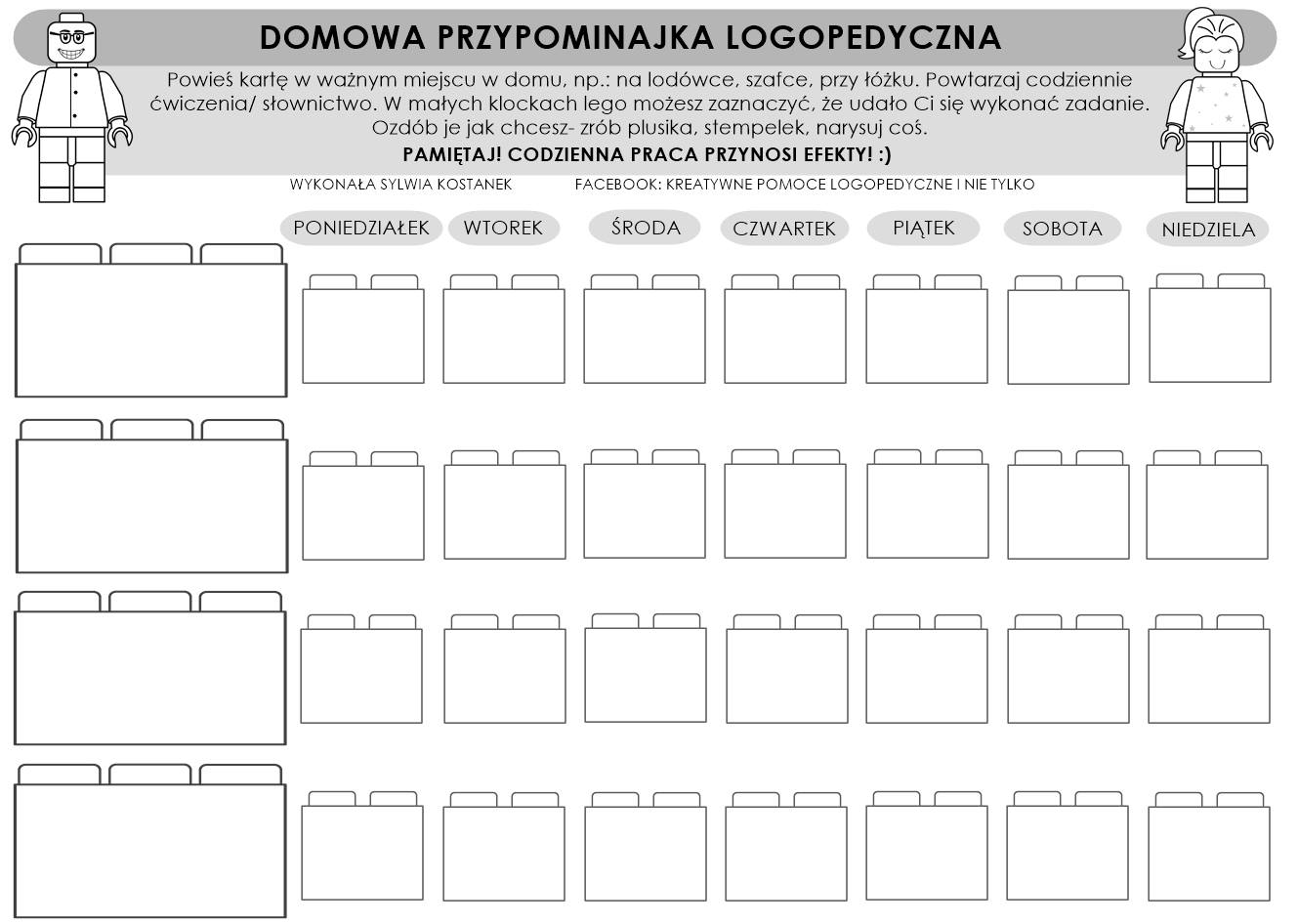 